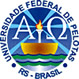 UNIVERSIDADE FEDERAL DE PELOTASFACULDADE DE NUTRIÇÃOCURSO DE GASTRONOMIAMODELO DE CARTA DE INTENÇÃO Eu, (NOME DO CANDIDATO, MATRÍCULA), venho, por meio desta, demonstrar meu interesse em participar do Programa de Monitoria de Graduação, da disciplina (especificar) sob supervisão da professora (especificar). Minha formação acadêmica inclui Graduação em (CURSO), concluída (ou em andamento) em (ANO), na (INSTITUIÇÃO ONDE REALIZOU OU REALIZA O CURSO). (CITAR INTERESSES, ESTÁGIOS EXTRACURRICULARES, PROJETOS, OUTRAS EXPERIÊNCIAS DE MONITORIA, BOLSAS DE INICIAÇÃO CIENTÍFICA, ATIVIDADES VOLUNTÁRIAS, EXPERIÊNCIA PROFISSIONAL E OUTROS EVENTOS MAIS RELEVANTES QUE JUSTIFIQUEM A CANDIDATURA). Meu objetivo em relação à execução da monitoria é (DESCREVA SEU OBJETIVO). Minha opção pela monitoria das disciplinas (especificar) se justifica por (APRESENTE OS MOTIVOS QUE O(A) LEVARAM A ESCOLHER A MONITORIA E A ORIENTADORA). Concluindo, espero que (APRESENTE SUAS EXPECTATIVAS SOBRE A MONITORIA E A CONTRIBUIÇÃO PARA SUA VIDA ACADÊMICA/PROFISSIONAL). Observação: No máximo 2 páginas. Pelotas, ___ de agosto de 2022. _______________________________________________ASSINATURA DO(A) CANDIDATO(A)